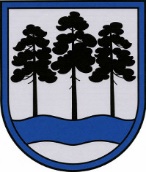 OGRES  NOVADA  PAŠVALDĪBAReģ.Nr.90000024455, Brīvības iela 33, Ogre, Ogres nov., LV-5001tālrunis 65071160, e-pasts: ogredome@ogresnovads.lv, www.ogresnovads.lv PAŠVALDĪBAS DOMES ĀRKĀRTAS SĒDES PROTOKOLA IZRAKSTS1.Par Atzinības raksta piešķiršanu Aigaram Apinim Aigars Apinis ir dzimis un audzis patreizējā Ogres novada Birzgales pagastā. Arī sporta gaitas viņš uzsāka Ogrē. A.Apinis ir parasportists un ir sasniedzis visaugstākos rezultātus diska mešanas un lodes grūšanas disciplīnās pateicoties neatlaidībai, centībai un ticībai saviem spēkiem.Visbiežāk sportists ir piedalījies sporta pasākumos dzimtajā Birzgalē un citviet bijušajā Ķeguma novadā. Par augstajiem sasniegumiem Ķeguma novada pašvaldība 2012. gadā piešķīra sportistam titulu “Ķeguma novada lepnums”, savukārt 2021. gadā A. Apinis ieguva Ķeguma novada sporta laureāta titulu.A.Apinis ar saviem izcilajiem sasniegumiem ir ne tikai nesis Latvijas vārdu pasaulē, bet arī veicinājis sporta attīstību Ogres novadā un kļuvis par iedvesmas avotu un piemēru jauniešiem. Sportists ir dalījies pieredzē un iedvesmojis Ikšķiles vidusskolas audzēkņus, piedalījies Vislatvijas olimpiskajā dienā Ogrē. Kā arī A.Apinis sniedz atbalstu un palīdz Ogres novada iedzīvotājam un jaunajam parasportistam – diska metējam Jānim Podānam.Kā Ogres novadnieks un izcils sportists A.Apinis vairākkārt ir piedalījies apbalvojuma “Ogres novada Gada balva sportā” pasniegšanā. Sportists regulāri piedalās personu ar kustību traucējumiem sporta nodarbībās Ogrē, sniedzot atbalstu un profesionālu palīdzību. Ogres sporta centrā viņš aktīvi darbojas interešu izglītības programmā bērniem ar kustību traucējumiem. Apmeklējot šīs bērnu sporta grupas pasākumus, A.Apinis iedvesmo bērnus un jauniešus noticēt saviem spēkiem un uzņemties jaunus izaicinājumus. Savās intervijās sportists bieži piemin Birzgali un uzsver, ka ir birzgalietis, tādejādi nesot Birzgales un Ogres novada vārdu ārpus novada robežām.Tas nozīmē, ka arī izcīnījis godalgotas vietas pasaules mērogā, A.Apinis arvien ir un paliek Ogres novadnieks, novada lepnums un piemērs jaunajiem sportistiem, tādejādi ne tikai piedaloties sava dzimtā novada sporta vides attīstībā, bet arī veicinot Ogres novada atpazīstamību un izaugsmi. A.Apiņa cīņassparu un apņēmību apliecina arī viņa pēdējais sasniegums š.g. 11. jūlijā Pasaules čempionātā paravieglatlētikā Parīzē, izcīnot zelta medaļu diska mešanā.Saskaņā ar Ogres novada pašvaldības 2022. gada 29. septembra iekšējo noteikumu Nr. 75/2022 “Ogres novada pašvaldības apbalvojumu nolikums” (turpmāk – Nolikums) 2. punktu Ogres novada pašvaldības apbalvojumu mērķis ir izcelt īpašus sasniegumus un ieguldījumu Ogres novada labā.Atbilstoši Nolikuma 20. punktam personai var piešķirt Atzinības rakstu par godprātīgu, ilggadēju darbu un sasniegumiem profesionālajā jomā, sabiedrisko darbu, par ieguldījumu novada attīstībā un atpazīstamības veidošanā, kā arī citās novadam nozīmīgās darbības jomās.Ņemot vērā augstāk minēto un pamatojoties uz Ogres novada pašvaldības 2022. gada 27. oktobra iekšējo noteikumu Nr. 77/2022 “Ogres novada pašvaldības Apbalvojumu un atbalsta svētkos piešķiršanas komisijas nolikums” 19.1. apakšpunktu, Ogres novada pašvaldības Apbalvojumu un atbalsta svētkos piešķiršanas komisija ierosina Ogres novada pašvaldības domei piešķirt A.Apinim Ogres novada pašvaldības apbalvojumu – Atzinības raksts.Pamatojoties uz Ogres novada pašvaldības 2022. gada 29. septembra iekšējo noteikumu Nr. 75/2022 “Ogres novada pašvaldības apbalvojumu nolikums” 20. punktu un Ogres novada pašvaldības Apbalvojumu un atbalsta svētkos piešķiršanas komisijas 2023. gada 14. augusta lēmumu (protokols Nr. 19/2023),balsojot: ar 18 balsīm "Par" (Andris Krauja, Artūrs Mangulis, Atvars Lakstīgala, Dace Kļaviņa, Dace Māliņa, Dace Veiliņa, Daiga Brante, Dzirkstīte Žindiga, Egils Helmanis, Gints Sīviņš, Ilmārs Zemnieks, Jānis Iklāvs, Jānis Kaijaks, Jānis Siliņš, Kaspars Bramanis, Pāvels Kotāns, Raivis Ūzuls, Valentīns Špēlis), "Pret" – nav, "Atturas" – nav, Ogres novada pašvaldības dome NOLEMJ:Piešķirt Aigaram Apinim, personas kods [personas kods], Ogres novada pašvaldības apbalvojumu – Atzinības rakstu – par godprātīgu, ilggadēju darbu un sasniegumiem profesionālajā jomā un ieguldījumu Ogres novada attīstībā.Atzinības rakstu pasniegt A.Apinim svinīgā ceremonijā Ogres pilsētas svētkos 2023. gada 18. augustā.Kontroli par lēmuma izpildi uzdot Ogres novada pašvaldības izpilddirektoram.(Sēdes vadītāja,domes priekšsēdētāja E.Helmaņa paraksts)Ogrē, Brīvības ielā 33Nr.142023. gada 16. augustā